6. 4. 2020.Dragi učenici!Srdačno vas pozdravljam na početku još jednog tjedna. Nadam se da ste se naigrali i odmorili od nastave na daljinu.U ovom tjednu vas očekuje vježbanje i ponavljanje.HRVATSKI JEZIK – Izgovor i pisanje riječi s ije/je, č/ć, dž/đ  (vježba)Nadopunite riječi u priči odgovarajućim glasovima/slovima (č/ć, dž/đ) ili skupovima glasova/slova (ije/je). Priču prepišite u pisanku.                                                                                               6. 4. 2020.                                                    Proljetna pri__aStiglo nam je prolje__e. Posvuda je cv__e__e.  D__ca se igraju na sv__ežem zraku. P__ele i bumbari zuje oko njih. __aci su zaboravili na školu i svoje u__benike i radne bilježnice. Skrivaju se me__u drve__em i gledaju gn__zda koja su ptice sagradile za svoje male pti__e. L__po im je! Mogli bi biti vani do ve__eri. Tada __e ih roditelji pozvati ku__i na ve__eru. __aci __e oprati ruke i ve__erati. Nakon toga __e od__enuti svoje pi__ame, oprati zubi__e i poželjeti laku no__ svojim uku__anima.Na ovoj poveznici možete se poigrati i još dodatno uvježbati ovo nastavno gradivo:https://wordwall.net/hr/embed/fac9b80a55cf4122ab1e042ddfde4860?themeId=46&templateId=35PRIRODA I DRUŠTVO –Proljeće u zavičaju (ponavljanje)Danas ćete ponoviti iz bilježnice ono što smo zapisali o vremenskim prilikama, biljkama i životinjama u proljeće te o radu ljudi u proljeće.Nakon toga riješite zadatke u radnoj bilježnici na str. 42. (Proljetni razgovor) i na str. 43. i 44. (Ljudi i proljeće).Možete i ukrasiti vaše bilježnice slikama ili fotografijama proljeća ukoliko ih pronađete u novinama, časopisu ili na internetu.________________________________________________________________MATEMATIKA – Množenje i dijeljenje brojevima 2, 3, 5, 10; Množenje brojevima 1 i 0 (vježbanje i ponavljanje)Znam da vrijedno učite tablicu množenja i dijeljenja, a u tome će vam najviše pomoći vježbanje. Što više zadataka riješite, to ćete brže i sigurnije znati množiti i dijeliti.Na web stranici škole u priloženim dokumentima nalazi se nastavni listić za vježbanje.To je sve! Puno vas pozdravlja vaša učiteljica Mirjana!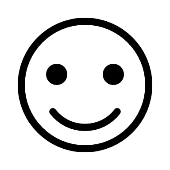 